· December 2022 ·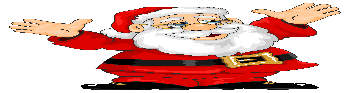 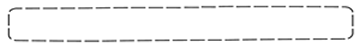 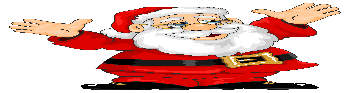 · December 2022 ·· December 2022 ·· December 2022 ·· December 2022 ·∙ Monday ∙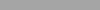 ∙ Tuesday ∙∙ Wednesday ∙∙ Thursday ∙∙ Friday ∙∙ Saturday ∙∙ Sunday ∙November Winners:Winner of - ‘How Many Leaves in the jar?’- BarbaraRay drew winner for ‘Lucky Door Prize’ - Lorraine  Well Done everyone for taking part. November Winners:Winner of - ‘How Many Leaves in the jar?’- BarbaraRay drew winner for ‘Lucky Door Prize’ - Lorraine  Well Done everyone for taking part. November Winners:Winner of - ‘How Many Leaves in the jar?’- BarbaraRay drew winner for ‘Lucky Door Prize’ - Lorraine  Well Done everyone for taking part. 10am Carol Concert – Ballard School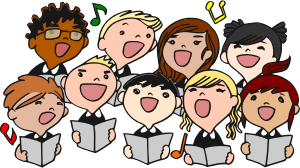 2pm Relaxing in lounge with Christmas music10:30am Christmas Craft – Wreaths               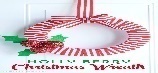 2pm A Little Light Entertainment -Paul -Singer One to One Room visits & music in lounge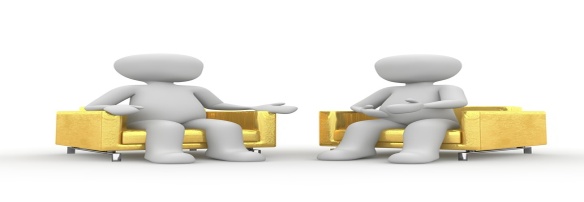 2pm Nail Care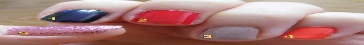 Hairdresser11:15am G Fitness Antony2pm Art & Craft Finish Jigsaw Christmas Tree Mulled Wine &Mince Pie Afternoon         2:30 till 4:30pm 2:30pm Simon – Plays the Keyboard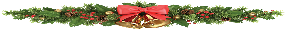 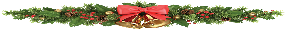 11am Nail Care & Mobile Shop2pm Play Your Cards Right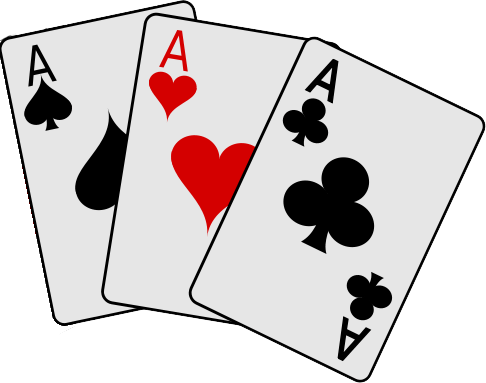 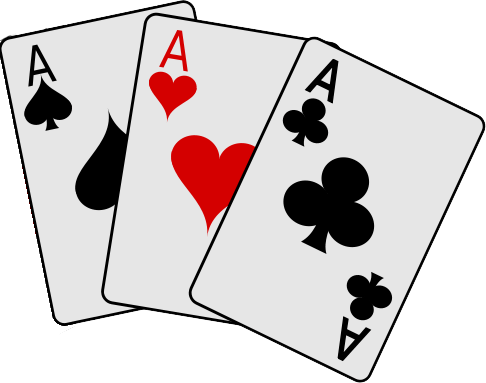 11am - Art & CraftFinish Table Decorations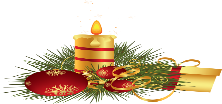 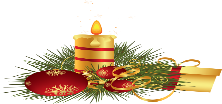 2pm Quiz11am Resident’s Meeting – Reveal: ‘Colouring contest’ and ‘lucky door prize’ Christmas winners.2:15pm Nicole - SingerOne to One Room visits & music in lounge2pm Nail Care11am Physical Games2:30pm Chaplin (Christine) Visits11am Table Games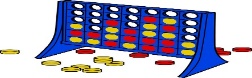 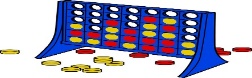 2pm           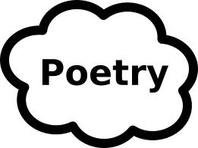 11am Nail Care & Mobile Shop2pm Reminiscing Christmas11am Nick Sellers - Singer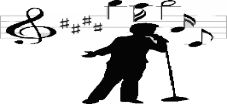 2pm Quiz11am Christmas Colouring / painting & Music in the lounge2pm Christmas MovieAnd Choc IcesOne to One Room visits & music in lounge11am Nail Care2:15 Tony Sings for youHairdresser11:15am G Fitness Antony2pm Famous Faces & reminisce     2:15pm       Christmas Party 2:30pm Retro Rita-Singer3:30pm Finger Food11am Nail Care & Mobile Shop1:45pm Christmas Quiz2:30pm Carol Service with Anna Chaplain11am Brighter Days Motivational Therapy – Simon 2pm Christmas Reminisce / Sing A Long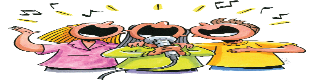 10:30am Baking Mince Pies2:15pm Christmas – Stories & Reveal ‘How Many Pom Poms in the jar’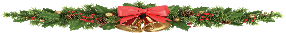 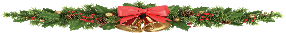 Christmas Jumper Day One to One Room visits1:30pm Christmas Film-White ChristmasSherry and nibbles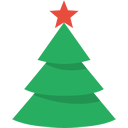 MERRY CHRISTMAS11am Physical Games2pm Boxing Day 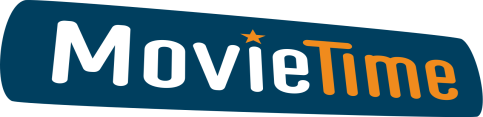 11am Table GamesAfternoon – Relaxing music in the lounge and One to Ones 11am Nail Care & Mobile ShopAfternoon – Wildlife Documentary 11am Nick Sellers - Singer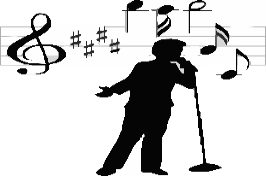 2pm Quiz11am Christmas Reminisce2pm Play Your Cards RightNew Year’s EveRoom Visits &       Music in Lounge1:30pm Festive FilmSherry and nibbles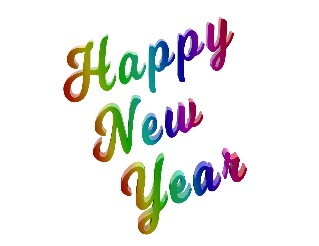 